LES VAGUES1 – Regarde encore la vidéo sur les vagueshttps://drive.google.com/file/d/19K9wlc1MY0NpJ-62ZyS7AYtJgreKfBmt/view?usp=sharing2 – Faire une vague avec du papier aluminium :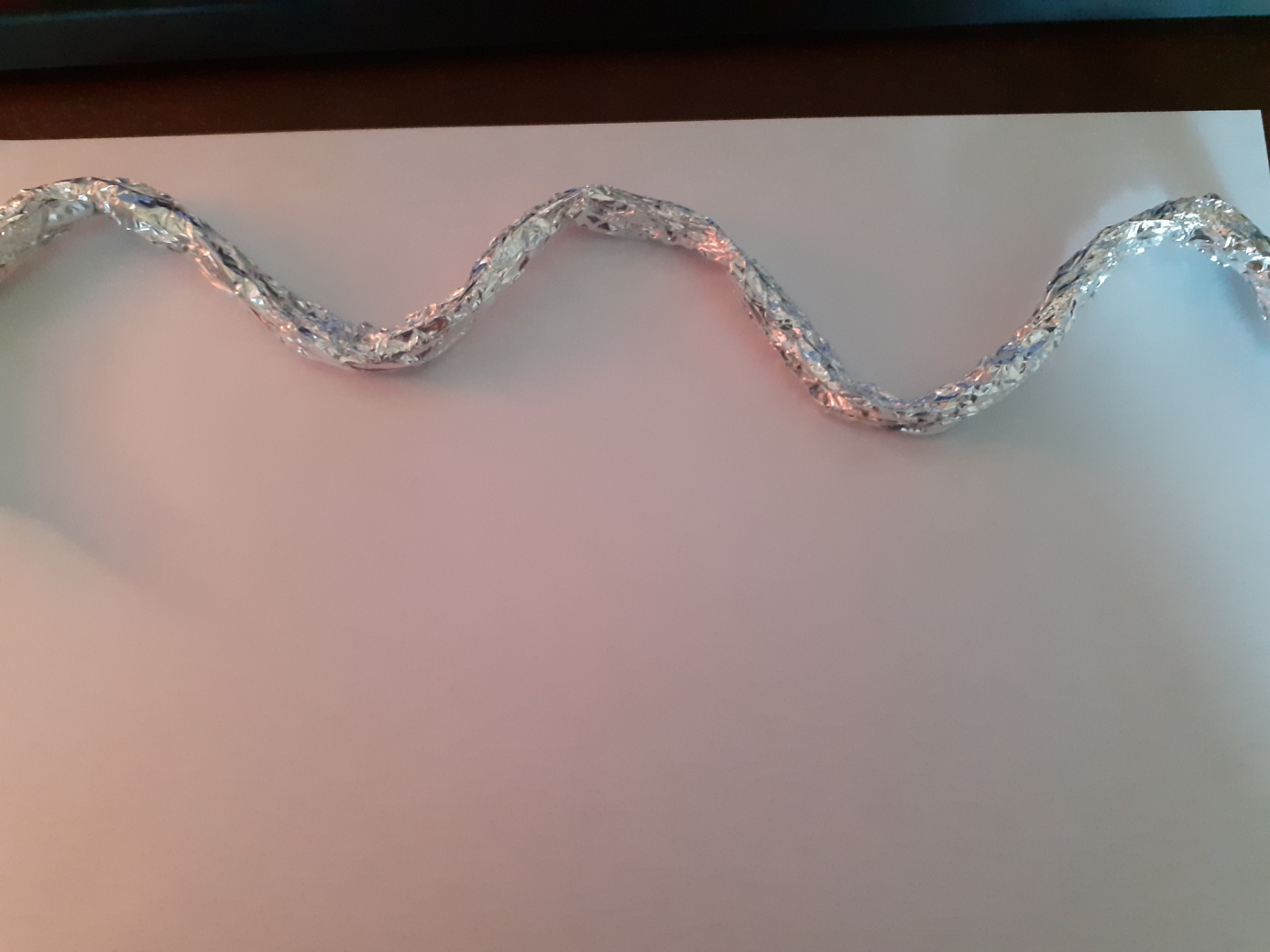 3 – Pose la vague sur une feuille (tu peux la coller) et trace des vagues dessous avec des feutres !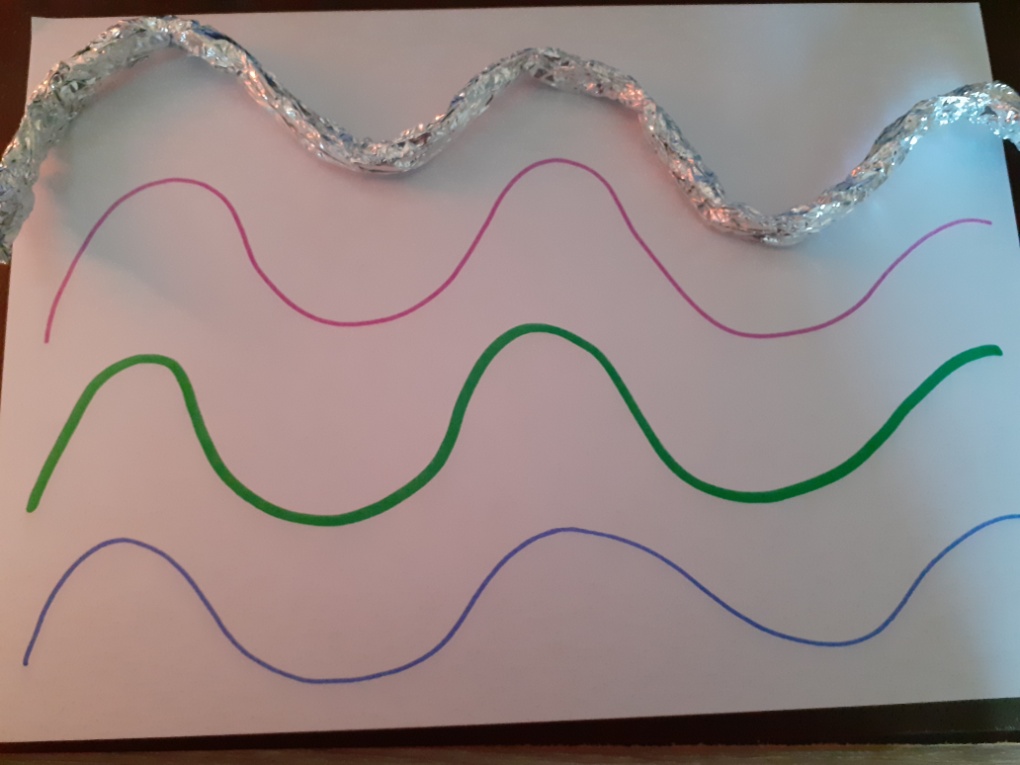 